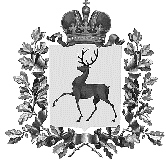 УПРАВЛЕНИЕ ФИНАНСОВАДМИНИСТРАЦИИТОНШАЕВСКОГО МУНИЦИПАЛЬНОГО ОКРУГАНИЖЕГОРОДСКОЙ ОБЛАСТИПРИКАЗ29 апреля 2022 года	26-о_________________                                                           №  _________________О внесении изменений в приказ 86-о от 21 декабря 2021 года «Об утверждении порядка применения кодов целевых статей расходов классификации расходов при формировании бюджета Тоншаевского муниципального округа на 2022 год и плановый 2023 и 2024 годов»В целях обеспечения формирования и исполнения бюджета Тоншаевского муниципального округа на 2022 год и плановый период 2023 и 2024 годовп р и к а з ы в а ю:1. Внести в Порядок применения кодов целевых статей расходов классификации расходов при формировании бюджета Тоншаевского муниципального округа, утвержденный приказом управления финансов администрации Тоншаевского района от 21 декабря 2021 года №86-о, следующие изменения:1.1. В перечне и правилах отнесения расходов бюджета округа на соответствующие целевые статьи классификации расходов бюджетов:1) после целевой статьи 04.1.01.25120  дополнить абзацами следующего содержания:04.2.01.00590  Расходы на обеспечение деятельности муниципальной пожарной охраныПо данной целевой статье отражаются расходы на:-технический осмотр;-осаго;-ГСМ;-стройматериалы;-запасные части к пожарной машине;-чистка пирсов;-мотопомпа;-учеба по пожарному минимуму;-пожарные извещатели;-теплоснабжение.2) после целевой статьи 04.2.01.25110 дополнить абзацами следующего содержания:04.2.01.25120  Прочие расходыПо данной целевой статье отражаются расходы на: -изготовление табличек;-пожарные оповещатели;-изготовление окон и дверей к гаражу;-приобретение отопительного котла;-строительство пожарного депо.3) после целевой статьи 08.2.13.29030 дополнить абзацами следующего содержания:08.2.13.S2040  Субсидии на софинансирование муниципальных программ поддержки малого и среднего предпринимательстваПо данной целевой статье отражаются расходы на софинансирование муниципальных программ поддержки малого и среднего предпринимательства4) после целевой статьи 09.2.01.S2270  дополнить абзацами следующего содержания:09.4.01.03030  На снос расселения многоквартирных жилых домов в муниципальных образованиях Нижегородской областиПо данной целевой статье отражаются расходы на снос расселения многоквартирных жилых домов в муниципальных образованиях Нижегородской области5) после целевой статьи 10.1.F2.5555A  дополнить абзацами следующего содержания:10.1.02.00000  Содержание объектов благоустройства и общественных территорий10.1.02.04050  Прочие расходы в области благоустройстваПо данной целевой статье отражаются расходы  в области благоустройства10.1.02.S2820  Расходы за счет субсидии на содержание объектов благоустройства и общественных территорийПо данной целевой статье отражаются расходы на содержание объектов благоустройства и общественных территорий10.1.03.00000  Проведение ремонта дворовых территорий в муниципальных образований Нижегородской области10.1.03.S2980  Расходы за счет субсидии на проведение ремонта дворовых территорий в муниципальных образований Нижегородской областиПо данной целевой статье отражаются расходы напроведение ремонта дворовых территорий в Тоншаевском муниципальном округе Нижегородской области10.1.F2.00000  Субсидия на поддержку государственных программ субъектов Российской Федерации и муниципальных программ формирования современной городской среды10.1.F2.55550  Расходы за счет субсидии на поддержку государственных программ субъектов Российской Федерации и муниципальных программ формирования современной городской среды на обустройство общественных пространств и мест массового отдыха населенияПо данной целевой статье отражаются расходы наобустройство общественных пространств и мест массового отдыха населения6) после целевой статьи 14.4.04.72650   дополнить абзацами следующего содержания:14.4.04.74800  Ремонт уличного освещения р.п.Тоншаево за счет иных межбюджетных трансфертов на предоставление грантов на награждение победителей смотра-конкурса на звание "Лучшее муниципальное образование в сфере благоустройства и дорожной деятельности"По данной целевой статье отражаются расходы на ремонт уличного освещения р.п.Тоншаево7) после целевой статьи 14.4.40.S2210 дополнить абзацами следующего содержания:14.4.41.00000  Ремонт участка автомобильной дороги общего пользования местного значения в с.Ошминское ул Школьная14.4.41.02030  Ремонт участка автомобильной дороги общего пользования местного значения в с.Ошминское ул ШкольнаяПо данной целевой статье отражаются расходы на ремонт участка автомобильной дороги общего пользования местного значения в с.Ошминское ул Школьная14.4.42.00000  Ремонт участка автомобильной дороги общего пользования местного значения в д Кодочиги ул Заречная14.4.42.02030  Ремонт участка автомобильной дороги общего пользования местного значения в д Кодочиги ул ЗаречнаяПо данной целевой статье отражаются расходы на ремонт участка автомобильной дороги общего пользования местного значения в д Кодочиги ул Заречная8) после целевой статьи 14.5.04.20500     дополнить абзацами следующего содержания:14.5.05.00000  Приобретение в лизинг транспортного средства14.5.05.20800  Приобретение в лизинг транспортного средства в целях осуществления пассажирских перевозок по муниципальным маршрутам Тоншаевского муниципального округаПо данной целевой статье отражаются расходы на приобретение в лизинг транспортного средства в целях осуществления пассажирских перевозок по муниципальным маршрутам Тоншаевского муниципального округа9)после целевой статьи 22.1.22.25200 дополнить абзацами следующего содержания:23.0.00.00000  Муниципальная программа "Энергосбережение и повышение энергетической эффективности на территории Тоншаевского муниципального округа Нижегородской области"23.1.00.00000  Энергосбережение и повышение энергетической эффективности жилищного фонда Тоншаевского муниципального округа23.1.01.00000  Оснащение приборами учета используемых ресурсов объектов жилищного фонда Тоншаевского муниципального округа23.1.02.00000  Проведение энергоэффективного капитального ремонта общего имущества в многоквартирных домах Тоншаевского муниципального округа23.2.00.00000  Энергосбережение и повышение энергетической эффективности систем коммунальной инфраструктуры Тоншаевского муниципального округа23.2.01.00000  Модернизация и реконструкция объектов коммунальной инфраструктуры Тоншаевского муниципального округа23.2.02.00000  Снижение потерь в сетях тепло-,водоснабжения и водоотведения23.3.00.00000  Энергосбережение и повышение энергоэффективности в муниципальных учреждениях Тоншаевского муниципального округа23.3.01.00000  Снижение объемов потребления энергетических ресурсов бюджетными потребителями23.3.02.00000  Определение количества потребленных энергетических ресурсов и воды в муниципальных учреждениях приборным способом23.3.03.00000  Информационная поддержка и пропаганда энергосбережения и повышения энергетической эффективности в бюджетной сфере23.4.00.00000  Организация управления бесхозными объектами недвижимого имущества, используемыми при передаче энергетических ресурсов23.4.01.00000  Выявление бесхозных объектов недвижимого имущества, используемых для передачи энергетических ресурсов (включая газоснабжение, тепло- и электроснабжение), организация постановки таких объектов на учет в качестве бесхозных объектов недвижимого имущества и последующее признание права муниципальной собственности на такие бесхозные объекты23.5.00.00000  Энергосбережение, повышение энергоэффективности и сокращение потерь производителями и потребителями энергетических ресурсов23.5.01.00000  Стимулирование производителей и потребителей энергетических ресурсов на повышение энергоэффективности и сокращение потерь23.5.02.00000  Оказание услуг (выполнение мероприятий), направленных на энергосбережение и повышение энергетической эффективности использования энергетических ресурсов при эксплуатации объектов наружного (уличного) освещения Тоншаевского муниципального округа23.5.02.04010  Оказание услуг (выполнение мероприятий), направленных на энергосбережение и повышение энергетической эффективности использования энергетических ресурсов при эксплуатации объектов наружного (уличного) освещения территориальных отделов администрации Тоншаевского муниципального округаПо данной целевой статье отражаются расходы на оказание услуг (выполнение мероприятий), направленных на энергосбережение и повышение энергетической эффективности использования энергетических ресурсов при эксплуатации объектов наружного (уличного) освещения территориальных отделов администрации Тоншаевского муниципального округа23.6.00.00000  Энергосбережение и повышение энергетической эффективности в транспортном комплексе Тоншаевского муниципального округа23.6.01.00000  Замещение бензина, используемого в качестве моторного топлива, сжиженным газом23.6.01.20500  Субсидия на финансовое обеспечение части затрат МУП "Шахунское пассажирское автотранспортное предприятие", в целях оказания услуг по перевозке пассажиров общественным транспортом на муниципальных маршрутах Тоншаевского муниципального округа на оплату за сжиженный углеводородный газПо данной целевой статье отражаются расходы нафинансовое обеспечение части затрат МУП "Шахунское пассажирское автотранспортное предприятие", в целях оказания услуг по перевозке пассажиров общественным транспортом на муниципальных маршрутах Тоншаевского муниципального округа на оплату за сжиженный углеводородный газНачальник управления: 							  	Н.В.Куликова